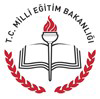 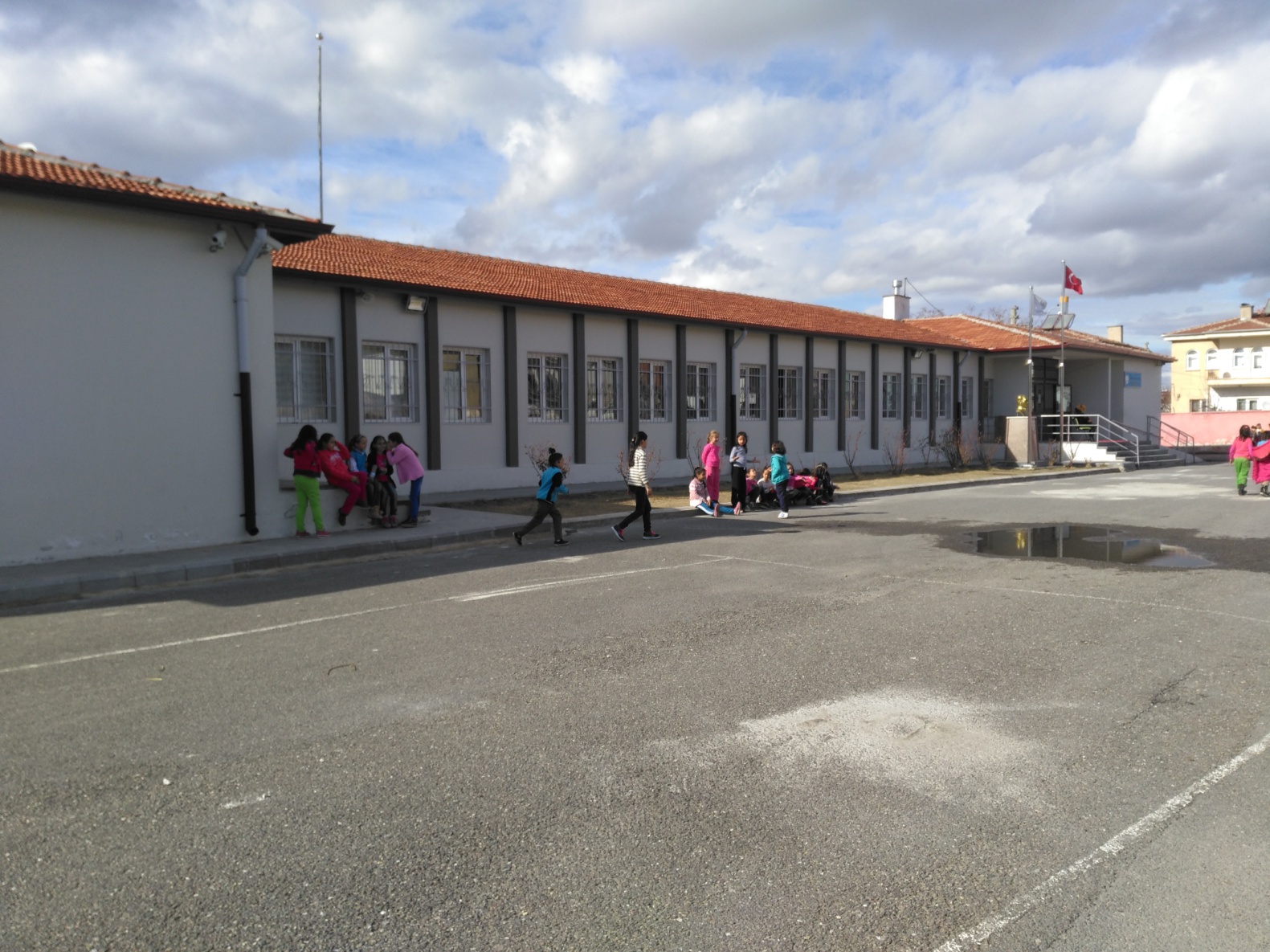 MEMNUNE TÜRKER ALTUNCU İLKOKULU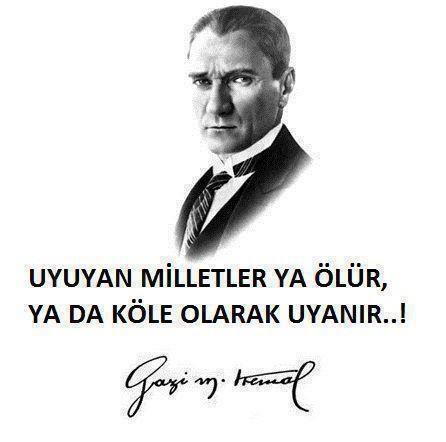 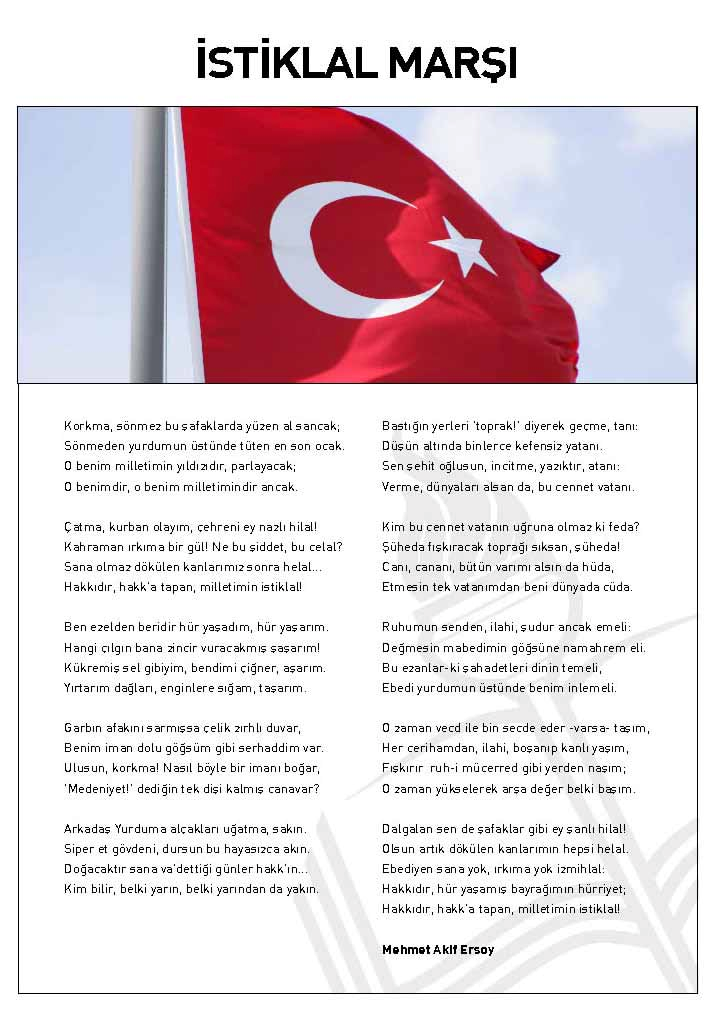 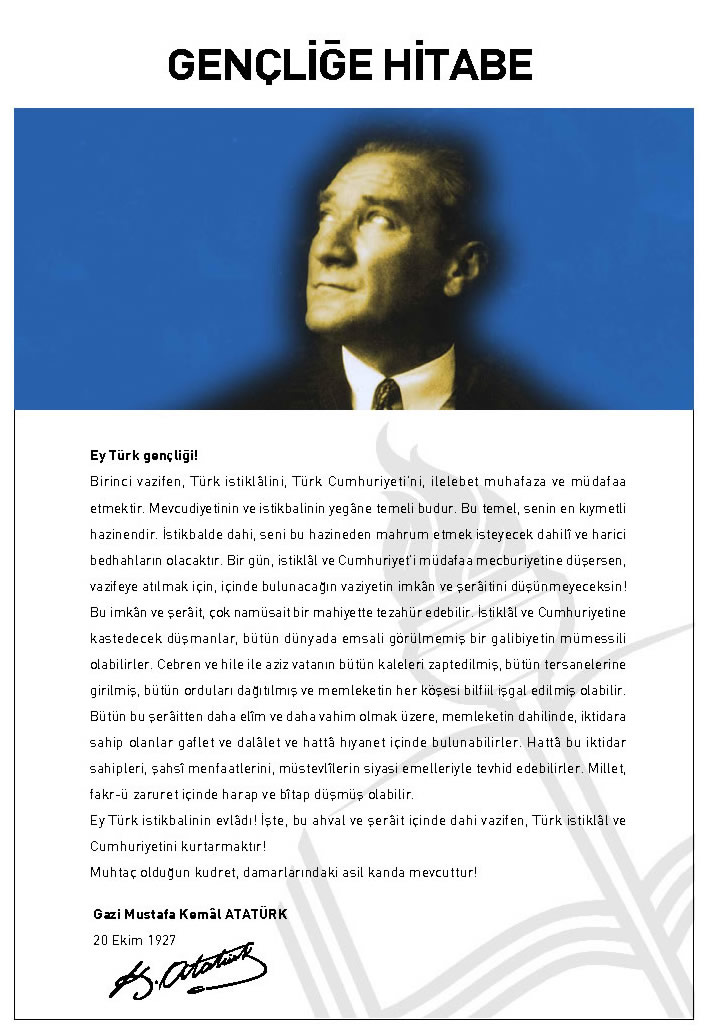 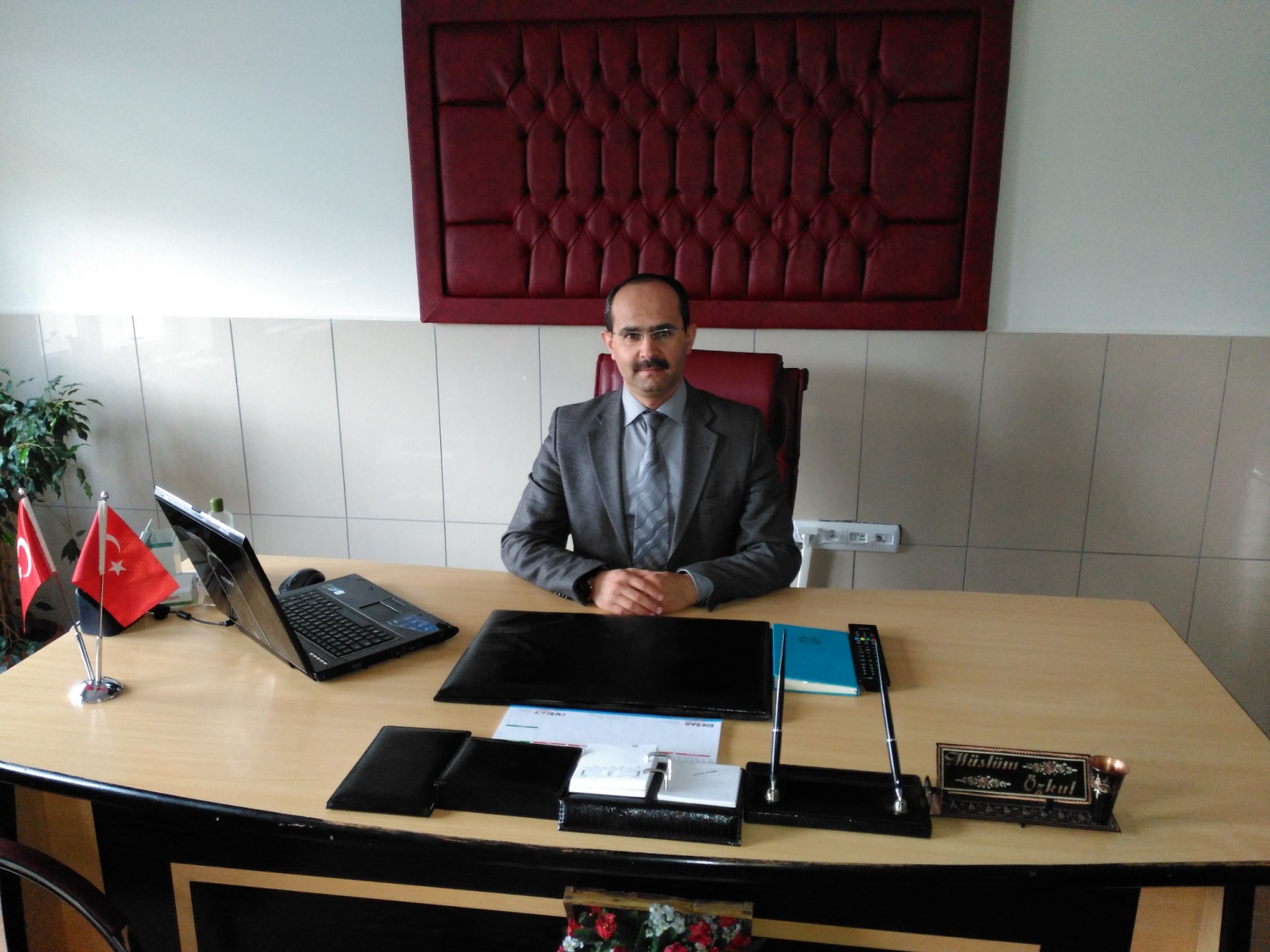 ÖNSÖZBu çalışma artık bizim kurumsallaştığımızı, kurumsallaşmak zorunda olduğumuzu ve kurumsallaşmanın önemi için çok önemlidir. Kuruma yeni gelen müdür, öğretmen veya diğer personeller, kurumun stratejik planını bilirse daha verimli olacak, kurumu tanımış, misyonunu, zayıf ve güçlü yanlarını bilmiş olacaktır. Bütün bunlar kişiye göre yönetim tarzından kurtulup kurumsal hedeflere göre yönetim tarzının oturmasını sağlayacaktır.Kurumsallaşma, her işin amacı, aracı ve zamanının olduğunun bilinmesi yani bu işi ben şu araçla şu amaç için şu zamanda şu hedefe ulaşmak için yapmalıyım demektir. Örneğin öğrenme güçlüğü çeken bir öğrenci çeşitli tanıma sorularıyla tanınmalı, bu tanımadaki amacın öğrencinin öğrenmesindeki belli güçlükleri tanımak ve öğrencinin kendisine, ailesine, devletine yararlı bir birey haline getirmek olduğu işin başında belirlenmelidir.Müslüm ÖZKUL                                                                                                                                           Okul MüdürüSTRATEJİK PLANIN AMACISTRATEJİK PLANIN KAPSAMIMAÇSTRATEJİK PLANIN YASAL DAYANAKLARISTRATEJİK PLAN ÜST KURULU VE STRATEJİK PLAN EKİBİTARİHSEL GELİŞİMMEMNUNE TÜRKER ALTUNCU İLKOKULUMEVZUAT ANALİZİFAALİYET ALANLARI, ÜRÜN VE HİZMETLERMEMNUNE TÜRKER ALTUNCU İLKOKULU FAALİYET ALANLARIMEMNUNE TÜRKERALTUNCU İLKOKULU FAALİYET ALANLARIPAYDAŞANALİZİPAYDAŞ ANALİZİ MATRİSİKURUM İÇİ ANALİZÖrgütsel Yapı:Okulda Oluşturulan Komisyon ve Kurullar:İnsan Kaynakları 2015 Yılı Kurumdaki Mevcut Yönetici Sayısı:Kurum Yöneticilerinin Eğitim Durumu:Kurum Yöneticilerinin Yaş İtibari ile dağılımı:İdari Personelin Hizmet Süresine İlişkin Bilgiler:İdari Personelin Katıldığı Hizmet-içi Eğitim Programları:2015 Yılı Kurumdaki Mevcut Öğretmen Sayısı:Öğretmenlerin Yaş İtibari ile Dağılımı:Öğretmenlerin Hizmet Süreleri:2015 Yılı Kurumdaki Mevcut Hizmetli/ Memur Sayısı:Çalışanların Görev Dağılımı:Okul Rehberlik HizmetleriTeknolojik DüzeyOkulun Teknolojik Altyapısı:Okulun Fiziki Altyapısı: Mali KaynaklarOkul Kaynak Tablosu:Okulun Gelir-Gider Tablosu:İstatistiki VerilerKarşılaştırmalı Öğretmen/Öğrenci Durumu (2015)Yerleşim Alanı ve DersliklerÇEVRE ANALİZİ2.6.1.  PEST- E (Politik, Ekonomik, Sosyo-Kültürel, Teknolojik, Ekolojik, Etik)  Analizi2.6.2. Üst Politika BelgeleriGZFT ANALİZİSORUN ALANLARI3. BÖLÜM   GELECEĞE YÖNELİMMİSYON, VİZYON ve TEMEL DEĞERLER4. BÖLÜMMALİYETLENDİRMEMALİYETLENDİRME5. BÖLÜMİZLEME, DEĞERLENDİRME İZLEME VE DEĞERLENDİRME   İzleme, stratejik planın uygulanmasının sistematik olarak takip edilmesi ve raporlanması anlamını taşımaktadır. Değerlendirme ise, uygulama sonuçlarının amaç ve hedeflere kıyasla ölçülmesi ve söz konusu amaç ve hedeflerin tutarlılık ve uygunluğunun analizidir. Okulumuz Stratejik Planının onaylanarak yürürlüğe girmesiyle birlikte, uygulamasının izleme ve değerlendirmesi de başlayacaktır. Planda yer alan stratejik amaç ve onların altında bulunan stratejik hedeflere ulaşılabilmek için yürütülecek çalışmaların izlenmesi ve değerlendirilmesini zamanında ve etkin bir şekilde yapabilmek amacıyla Okulumuzda Stratejik Plan İzleme ve Değerlendirme Ekibi kurulacaktır. İzleme ve değerlendirme, planda belirtilen performans göstergeleri dikkate alınarak yapılacaktır. Stratejik amaçların ve hedeflerin gerçekleştirilmesinden sorumlu kişiler 6 aylık veya yıllık dönemler itibariyle yürüttükleri faaliyet ve projelerle ilgili raporları bir nüsha olarak hazırlayıp İzleme ve Değerlendirme Ekibine verecektir. Okulumuzun İzleme ve Değerlendirme Ekibi ( OGYE) Stratejik amaçların ve hedeflerin gerçekleştirilmesi ilgili raporları yıllık dönemler itibariyle raporları iki nüsha olarak hazırlayıp bir nüshası Okul İzleme ve Değerlendirme Ekibine bir nüshasını da İl Milli Eğitim Müdürlüğü Strateji Geliştirme bölümüne gönderecektir.   İzleme ve Değerlendirme Ekibi, iyileştirme ekiplerden gelen yıllık performans değerlendirmelerini inceleyerek, performans göstergelerinin ölçümü ve değerlendirilmesini, ait olduğu yıl içinde yapılan faaliyetlerin o yılki bütçeyle uyumu ve elde edilen sonuçların Stratejik Planda önceden belirlenen amaç ve hedeflere ne derece örtüştüğünü rapor halinde okul müdürünün bilgisine sunacaktır. İl Milli Eğitim Müdürlüğünden gelen kararlar doğrultusunda ilgili birim ve kişilere geri bildirim yapılacaktır.    Böylece, Plan’ın uygulanma sürecinde bir akşama olup olmadığı saptanacak, varsa bunların düzeltilmesine yönelik tedbirlerin alınması ile performans hedeflerine ulaşma konusunda doğru bir yaklaşım izlenmiş olacaktır.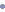 b) Raporlama   Yapılan çalışmaların sonucuna göre Stratejik Plan gözden geçirilecektir. Plan dönemi içerisinde ve her yıl sonunda yürütülmekte olan faaliyetlerin önceden belirlenen performans göstergelerine göre gerçekleşme ya da gerçekleşmeme durumuna göre rapor hazırlanacaktır.TCNİĞDE VALİLİĞİMEMNUNE TÜRKER ALTUNCU İLKOKULUSTRATEJİK PLANI(2015-2019)NİĞDE 2015İÇİNDEKİLERSAYFA NOÖNSÖZBÖLÜM: STRATEJİK PLAN HAZIRLIK PROGRAMIAmaçKapsamYasal DayanakÜst Kurul ve Stratejik Plan EkibiÇalışma TakvimiBÖLÜM: DURUM ANALİZİTarihsel GelişimMevzuat AnaliziFaaliyet Alanları, Ürün ve HizmetlerPaydaş AnaliziKurum İçi Analiz Örgütsel Yapıİnsan KaynaklarıTeknolojik DüzeyMali Kaynaklarİstatistikî VerilerÇevre Analizi PEST-E Analizi Üst Politika BelgeleriGZFT AnaliziSorun AlanlarıBÖLÜM: GELECEĞE YÖNELİMMisyon Vizyon Temel Değerler ve İlkelerTemalarAmaçlarHedeflerPerformans GöstergeleriFaaliyet/Projeler ve MaliyetlendirmeEylem PlanlarıStratejilerBÖLÜM: İZLEME ve DEĞERLENDİRMERaporlamaİzleme RaporlarıFaaliyet Raporları      EKLERKURUM KİMLİK BİLGİSİKURUM KİMLİK BİLGİSİKurum Adı MEMNUNE-TÜRKER ALTUNCU İLKOKULUKurum StatüsüKamuÖzelKurumda Çalışan Personel SayısıYönetici              :2Öğretmen           : 19Memur                : 1Hizmetli              : 1Öğrenci Sayısı412Öğretim Şekli Normal                 İkiliKURUM İLETİŞİM BİLGİLERİKURUM İLETİŞİM BİLGİLERİKurum Telefonu / FaxTel. : 0388 233 0674Faks :-Kurum Web Adresihttp://.memnuneturker.meb.k12.trMail Adresi711954@meb.k12.trKurum AdresiMahalle        :İlhanlı Mahallesi Posta Kodu :51200İlçe               : Merkezİli                  : NİĞDEKurum MüdürüMüslüm ÖZKUL                     GSM Tel: 05055678924Kurum Müdür YardımcılarıHalime DENİZ                         GSM Tel:05054989878Bu stratejik plan, okul ile çevre ilişkilerinigeliştirmeyi, okul gelişimini süreklikılmayı,belirlenenstratejikamaçlarla,ülkemize,çevresinefaydalı,kendiilebarışık, düşünen veözgün üretimlerde  “bende varım” diyebilen nesiller yetiştirilmesi amacını taşımaktadır. Bu stratejik plan,Memnune-Türker Altuncu İlkokulu’nun mevcut durum analizi değerlendirmeleri doğrultusunda,2015–2019 yıllarındageliştireceği amaç, hedefve stratejileri kapsamaktadır.SIRA NODAYANAĞIN ADI15018 yılı Kamu Mali Yönetimi ve Kontrol Kanunu2Milli Eğitim Bakanlığı Strateji Geliştirme Başkanlığının 2013/26 Nolu Genelgesi3Milli Eğitim Bakanlığı 2015-2019 Stratejik Plan Hazırlık Programı4Yüksek Planlama Kurulu Kararları510. Kalkınma Planı (2014-2018)STRATEJİK PLAN ÜST KURULUSTRATEJİK PLAN ÜST KURULUSTRATEJİK PLAN ÜST KURULUSIRA NOADI SOYADIGÖREVİ1Müslüm ÖZKULMüdür2Seyyal AKPINAROkul Aile Birliği Başkanı3Kadriye TATLISOYOkul Aile Birliği Yön.Kurulu Üyesi4İsmail KOYUNCUOkul Aile Birliği Yön. Kurulu ÜyesiSTRATEJİK PLANLAMA EKİBİSTRATEJİK PLANLAMA EKİBİSTRATEJİK PLANLAMA EKİBİSIRA NOADI SOYADI                      GÖREVİ1Müslüm ÖZKULMüdür2Seyyal AKPINAROkul Aile Birliği Başkanı3Kadriye TATLISOYOkul Aile Birliği Yön. Kurulu Üyesi4İsmail KOYUNCUOkul Aile Birliği Yön. Kurulu Üyesi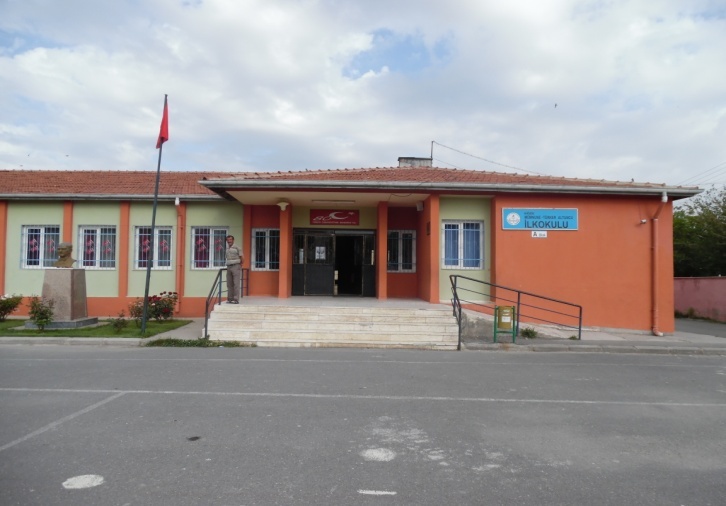 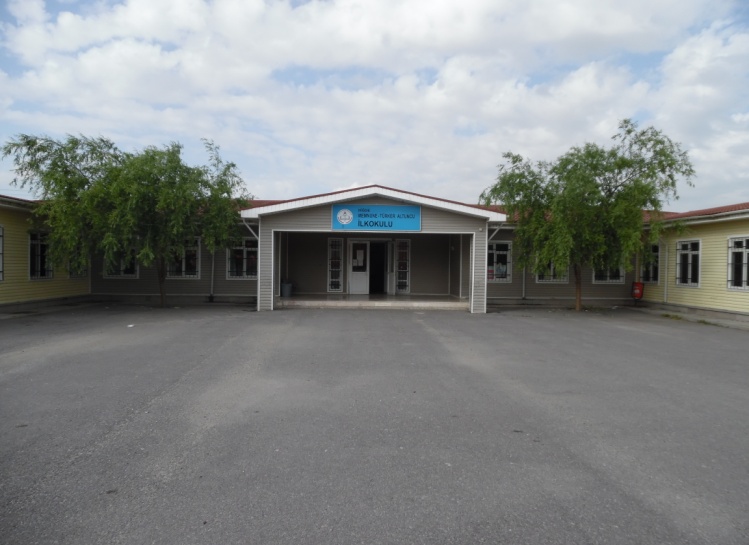 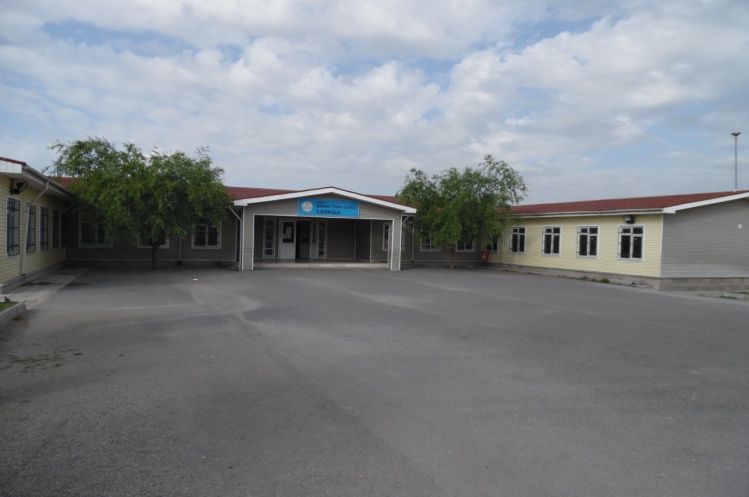 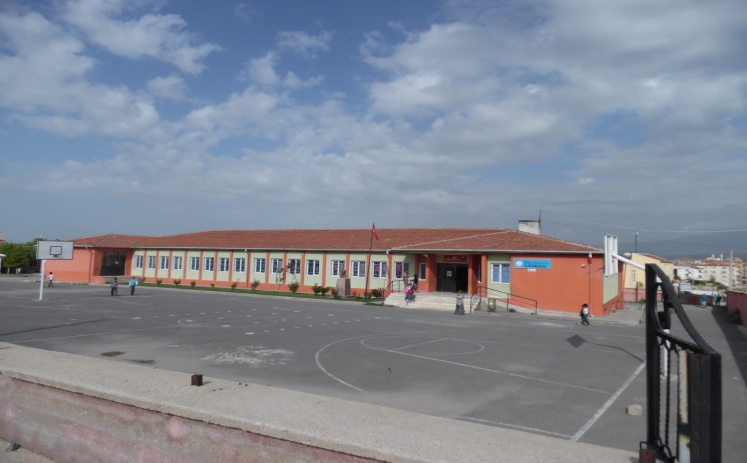 KANUNKANUNKANUNKANUNTarihSayıNoAdı23/07/196512056657Devlet Memurları Kanunu24/10/2003252694982Bilgi Edinme Hakkı KanunuYÖNETMELİKYÖNETMELİKYÖNETMELİKYayımlandığı Resmi Gazete/Tebliğler DergisiYayımlandığı Resmi Gazete/Tebliğler DergisiAdıTarihSayıAdı12/10/201328793 Milli Eğitim Bakanlığı Personelinin Görevde Yükselme, Unvan Değişikliği ve Yer Değiştirme Suretiyle Atanması Hakkında YönetmelikYÖNERGEYÖNERGEYÖNERGEYayınYayınAdıTarihSayıAdı25/10/20133087071 Milli Eğitim Bakanlığı Ortaöğretim Kurumlarına Geçiş YönergesiA-FAALİYET ALANI:EĞİTİMB-FAALİYET ALANI:YÖNETİM İŞLERİHizmet–1 Rehberlik HizmetleriÖğrenci rehberlik hizmetleriÖğretmen rehberlik hizmetleriVeli rehberlik hizmetleriHizmet–1Öğrenci işleri hizmetiÖğrenci kayıt, kabul ve devam işleriÖğrenci başarısının değerlendirilmesiSınav işleriSınıf geçme işleriRehberlikÖğrenci davranışlarının değerlendirilmesiÖğrenim belgesi düzenleme işleriHizmet–2 Sosyal-Kültürel EtkinliklerÖğrenci sağlığı ve güvenliği eğitimleriKulüp çalışmalarıOkul-Çevre ilişkileriToplum hizmetleriHizmet–2Öğretmen işleri hizmetiDerece terfi    Hizmet içi eğitim     Özlük haklarıC-FAALİYET ALANI: ÖĞRETİMC-FAALİYET ALANI: ÖĞRETİMHizmet–1Müfredatın işlenmesiHizmet–1Müfredatın işlenmesiSIRA
NOFAALİYETLERFAALİYETLERİN DAYANDIĞI MEVZUATAYRILAN MALİ KAYNAKMEVCUT
İNSAN KAYNAĞIDEĞERLENDİRME1EĞİTİMİlköğretim KurumlarıYönetmeliği
Yetersiz
YeterliGüçlendirilmeli2YÖNETİMİlköğretim KurumlarıYönetmeliğiDevlet Memurları Kanunu
Yetersiz
YeterliAynı Kalmalı3ÖĞRETİMİlköğretim KurumlarıYönetmeliği
Yetersiz
YeterliGüçlendirilmeli4İÇ PAYDAŞLARDIŞ PAYDAŞLAROkul YönetimiValilikÖğretmenlerİl Milli Eğitim MüdürlüğüOkul Aile BirliğiMuhtarMezunlarDiğer Eğitim KurumlarıÖğrencilerVelilerPAYDAŞLARİÇ PAYDAŞDIŞ PAYDAŞHİZMET ALANNEDEN PAYDAŞPaydaşın Kurum Faaliyetlerini Etkileme DerecesiPaydaşın Taleplerine Verilen ÖnemPaydaşın Taleplerine Verilen ÖnemSonuçPAYDAŞLARİÇ PAYDAŞDIŞ PAYDAŞHİZMET ALANNEDEN PAYDAŞTam  5" "Çok  4", "Orta  3", "Az  2", "Hiç  1"Tam  5" "Çok  4", "Orta  3", "Az  2", "Hiç  1"Tam  5" "Çok  4", "Orta  3", "Az  2", "Hiç  1"SonuçPAYDAŞLARİÇ PAYDAŞDIŞ PAYDAŞHİZMET ALANNEDEN PAYDAŞ1,2,3 İzle
4,5 Bilgilendir1,2,3 İzle
4,5 Bilgilendir1,2,3 Gözet4,5 Birlikte Çalış Sonuçİlçe Milli Eğitim Müdürlüğü XAmaçlarımıza Ulaşmada Destek İçin İş birliği İçinde Olmamız Gereken Kurum 555Bilgilendir, Birlikte çalış Veliler XXDoğrudan ve Dolaylı Hizmet Alan 444Bilgilendir, Birlikte çalışOkul Aile Birliği XXAmaçlarımıza Ulaşmada Destek İçin İş birliği İçinde Olmamız Gereken Kurum555Bilgilendir, Birlikte çalış Öğrenciler XXVaroluş sebebimiz 555Bilgilendir, Birlikte Çalış Mahalle Muhtarı XXAmaçlarımıza Ulaşmada Destek İçin İş birliği İçinde Olmamız Gereken Kurum112İzle, Gözet Diğer Eğitim KurumlarıXXAmaçlarımıza Ulaşmada Destek İçin İş birliği İçinde Olmamız Gereken Kurum224İzle, Birlikte Çalış Kurul/Komisyon AdıGörevleriZümre Öğretmenler KuruluEğitim-öğretimin eşgüdüm içinde yürütülmesi, eğitim-öğretim süresinde karşılaşılan güçlükler vb. ile ilgili görüş alışverişinde bulunmakOkul Sütü KomisyonuOkula dağıtılan sütleri teslim almak, düzenli bir şekilde dağıtımını yapmak, tutanakları vb. hazırlamak.Okul-Aile Birliği KuruluEğitim-öğretimi geliştirici faaliyetleri desteklemek Okul ve veliler ile iletişimi sağlamak. Okul adına alınan kararlarda velileri temsil etmek. vs.Sıra
NoGöreviErkekKadınToplam1Müdür1012Müdür Yrd.011Eğitim Düzeyi2014 Yılı İtibari İle2014 Yılı İtibari İleEğitim DüzeyiKişi Sayısı%Ön Lisans00Lisans1100Yüksek Lisans1100Yaş Düzeyleri2014 Yılı İtibari İle2014 Yılı İtibari İleYaş DüzeyleriKişi Sayısı%20-300030-400040+...2100Hizmet SüreleriKişi Sayısı1-3 Yıl04-6 Yıl07-10 Yıl011-15 Yıl016+……üzeri2Adı ve SoyadıGöreviKatıldığı Çalışmanın AdıMüslüm ÖZKULMüdür.Stratejik Yönetim ve Planlama SemineriToplum Liderlerini Teşkilatlandırma Projesiİlköğretim Kurumları Standartları SemineriMesleki Gelişim Eğitimi ve Çalışmaları SemineriSıra
NoBranşıErkekKadınToplam1Sınıf Öğretmeni119202Rehber Öğretmen         1           1TOPLAMTOPLAM11921Yaş DüzeyleriKişi Sayısı20-30130-40	740+...13Hizmet SüreleriKişi Sayısı 1-3 Yıl14-6 Yıl07-10 Yıl311-15 Yıl316+…….üzeri14Sıra 
NoGöreviErkekKadınEğitim DurumuHizmet YılıToplam1 Memur10ÖNLİSANS02Hizmetli10LİSE00S.NOUNVANGÖREVLERİ1Okul MüdürüDers okutmakKanun, tüzük, yönetmelik, yönerge, program ve emirlere uygun olarak görevlerini yürütmeye,Okulu düzene koyarDenetler.Okulun amaçlarına uygun olarak yönetilmesinden, değerlendirilmesinden ve geliştirmesinden sorumludur.Okul müdürü, görev tanımında belirtilen diğer görevleri de yapar.2Öğretmenlerİlköğretim okullarında dersler sınıf veya branş öğretmenleri tarafından okutulur.Öğretmenler, kendilerine verilen sınıfın veya şubenin derslerini, programda belirtilen esaslara göre plânlamak, okutmak, bunlarla ilgili uygulama ve deneyleri yapmak, ders dışında okulun eğitim-öğretim ve yönetim işlerine etkin bir biçimde katılmak ve bu konularda kanun, yönetmelik ve emirlerde belirtilen görevleri yerine getirmekle yükümlüdürler.Sınıf öğretmenleri, okuttukları sınıfı bir üst sınıfta da okuturlar. İlköğretim okullarının 4 üncü ve 5 inci sınıflarında özel bilgi, beceri ve yetenek isteyen; beden eğitimi, müzik, görsel sanatlar, din kültürü ve ahlâk bilgisi, yabancı dil ve bilgisayar dersleri branş öğretmenlerince okutulur. Derslerini branş öğretmeni okutan sınıf öğretmeni, bu ders saatlerinde yönetimce verilen eğitim-öğretim görevlerini yapar.Okulun bina ve tesisleri ile öğrenci mevcudu, yatılı-gündüzlü, normal veya ikili öğretim gibi durumları göz önünde bulundurularak okul müdürlüğünce düzenlenen nöbet çizelgesine göre öğretmenlerin, normal öğretim yapan okullarda gün süresince, ikili öğretim yapan okullarda ise kendi devresinde nöbet tutmaları sağlanır. Yönetici ve öğretmenler; Resmî Gazete, Tebliğler Dergisi, genelge ve duyurulardan elektronik ortamda yayımlananları Bakanlığın web sayfasından takip eder.Elektronik ortamda yayımlanmayanları ise okur, ilgili yeri imzalar ve uygularlar.9.  Öğretmenler dersleri ile ilgili araç-gereç, laboratuar ve işliklerdeki eşyayı, okul kütüphanesindeki kitapları korur ve iyi kullanılmasını sağlarlar.Mevcut KapasiteMevcut KapasiteMevcut KapasiteMevcut KapasiteMevcut Kapasite Kullanımı ve PerformansMevcut Kapasite Kullanımı ve PerformansMevcut Kapasite Kullanımı ve PerformansMevcut Kapasite Kullanımı ve PerformansMevcut Kapasite Kullanımı ve PerformansMevcut Kapasite Kullanımı ve PerformansPsikolojik Danışman Norm SayısıGörev Yapan Psikolojik Danışman Sayısıİhtiyaç Duyulan Psikolojik Danışman SayısıGörüşme Odası SayısıDanışmanlık Hizmeti AlanDanışmanlık Hizmeti AlanDanışmanlık Hizmeti AlanRehberlik Hizmetleri İle İlgili Düzenlenen Eğitim/Paylaşım Toplantısı Vb. Faaliyet SayısıRehberlik Hizmetleri İle İlgili Düzenlenen Eğitim/Paylaşım Toplantısı Vb. Faaliyet SayısıRehberlik Hizmetleri İle İlgili Düzenlenen Eğitim/Paylaşım Toplantısı Vb. Faaliyet SayısıPsikolojik Danışman Norm SayısıGörev Yapan Psikolojik Danışman Sayısıİhtiyaç Duyulan Psikolojik Danışman SayısıGörüşme Odası SayısıÖğrenci SayısıÖğretmen SayısıVeli SayısıÖğretmenlere YönelikÖğrencilere YönelikVelilere Yönelik1111501200056Araç-Gereçler201220132014İhtiyaçBilgisayar1520250Yazıcı1120Tarayıcı1110Tepegöz1110Projeksiyon715170İnternet bağlantısı1110Fotoğraf makinesi0000Kamera 08100Okul/kurumun İnternet sitesi1110Personel/e-mail adresi oranı%100%100%1000Fotokopi makinesi1120Fiziki MekânVarYokAdediİhtiyaçÖğretmen Çalışma OdasıX20Bilgisayar laboratuvarı00Spor Alanları20KantinX10Kaynaklar201420152016201720182019Genel Bütçe 000000Okul aile Birliği 400045005000500050005000Kira Gelirleri 000000Döner Sermaye 000000Vakıf ve Dernekler 000000Dış Kaynak/Projeler 000000Diğer ……..TOPLAM 400045005000500050005000YILLAR201120112012201220132013HARCAMA KALEMLERİGELİRGİDERGELİRGİDERGELİRGİDERTemizlik3006040070600100Küçük onarım30050400110600100Bilgisayar harcamaları30040400060050Büro malz. harcamaları3005040070600150Telefon300040006000Yemek300040006000Sosyal faaliyetler300040006000Kırtasiye300100400150600200Vergi harç vs300040006000 …………..300400600GENEL300300400400600600ÖĞRETMENÖĞRENCİÖĞRENCİÖĞRENCİOKULToplam öğretmen sayısıÖğrenci sayısıÖğrenci sayısıToplam öğrenci sayısıÖğretmen başına düşen öğrenci sayısıToplam öğretmen sayısıKızErkekToplam öğrenci sayısıÖğretmen başına düşen öğrenci sayısı2022121141222Öğrenci Sayısına İlişkin BilgilerÖğrenci Sayısına İlişkin BilgilerÖğrenci Sayısına İlişkin BilgilerÖğrenci Sayısına İlişkin BilgilerÖğrenci Sayısına İlişkin BilgilerÖğrenci Sayısına İlişkin BilgilerÖğrenci Sayısına İlişkin Bilgiler201120112012201220132013KızErkekKızErkekKızErkek Öğrenci Sayısı226236230221228210 Toplam Öğrenci Sayısı462462451451438438Yıllara Göre Ortalama Sınıf MevcutlarıYıllara Göre Ortalama Sınıf MevcutlarıYıllara Göre Ortalama Sınıf MevcutlarıYıllara Göre Öğretmen Başına Düşen Öğrenci SayısıYıllara Göre Öğretmen Başına Düşen Öğrenci SayısıYıllara Göre Öğretmen Başına Düşen Öğrenci Sayısı201120122013201120122013252323232221Sınıf Tekrarı Yapan Öğrenci SayısıSınıf Tekrarı Yapan Öğrenci SayısıSınıf Tekrarı Yapan Öğrenci SayısıÖğretim YılıToplam Öğrenci SayısıSınıf Tekrarı Yapan Öğrenci Sayısı2011-201246202012-201345102013-20144380YerleşimYerleşimYerleşimToplam Alan (m2)Bina Alanı (m2)Bahçe alanı (m2)1300035009500Sosyal AlanlarSosyal AlanlarSosyal AlanlarTesisin adıKapasitesi (Kişi Sayısı)AlanıKantin512YemekhaneXXToplantı SalonuXXKonferans SalonuXXSeminer SalonuXXSpor TesisleriSpor TesisleriSpor TesisleriTesisin adıKapasitesi (Kişi Sayısı)Alanı Basketbol Alanı20200 Futbol Sahası201000 Kapalı Spor SalonuXXDiğerPolitik ve yasal etmenlerEkonomik çevre değişkenleriOkulumuz, Milli Eğitim Bakanlığı politikaları ve Milli Eğitim Bakanlığı 2011–2014 stratejik planlama faaliyetleri ışığında eğitim-öğretim faaliyetlerine devam etmektedir. Öğrencilerini eğitimin merkezine koyan bir yaklaşım sergileyen okulumuz, öğrencilerin yeniliklere açık ve yeniliklerden haberdar, gelişim odaklı olmasını sağlayıcı, önleyici çalışmalarla, risklerden koruyucu politikalar uygulayarak yasal sorumluluklarını en iyi şekilde yerine getirmek için çalışmaktadır.Okulumuzun bulunduğu çevre sürekli göç alan ve veren bir bölge olduğu için, genel bağlamda ailelerimizin sosyoekonomik düzeyleri düşük seviyelerdedir. Bu açıdan bakıldığı zaman, ailelerin okulun maddi kaynaklarına çok fazla katkısı olmamaktadır. Belli dönemlerde okul bünyesinde kermes düzenlenmekte, buradan elde edilen gelirlerle okulumuzun eksikleri giderilmeye çalışılmaktadır.Sosyal-kültürel çevre değişkenleriTeknolojik çevre değişkenleriOkulumuzun bulunduğu çevredeki hızlı yoğun göç olgusu, bireylerin uyum problemlerini de beraberinde getirmektedir. Köy hayatından şehir hayatına geçiş çocukları sosyal yönden olumsuz etkilediği gibi küçük köy okulundan büyük okula geçiş de eğitim konsantrasyonunu bozmaktadır. Okulumuzda da köyden göç etmiş birçok öğrenci bulunmaktadır. Buda onların sorun yaşamasına neden olmaktadır.Günümüzde hemen hemen her evde bir  bilgisayar vardır. Ancak bu durum kırsal kesimlerde daha azdır. Bizim de okulumuzun bulunduğu mahalle sürekli göç alıp vermesi,mahallemizin ekonomik düzeyini ortaya koymaktadır. Bu durum öğrencilerimizin teknolojiyi tanıma ve kullanma açısından yetersiz kalmalarına neden olmaktadır.Ekolojik ve doğal çevre değişkenleriEtik ve ahlaksal değişkenlerOkulumuzun kent merkezinden uzak sakin bir yerde olması parkın karşısında olması ve ağaçlık alanda olması öğrencilerimizin doğayı daha yakından tanıması açısından etkisi büyüktür.Okul çevresinde birçok ailenin hayvancılıkla uğraşması çocukların, gelişimlerinde olumsuz sonuçlara neden olan GDO’lu besinler yerine tamamen doğal ürün tüketmeleri önemli bir çevresel faktördür.Değişik kültürlerin buluşma noktası olan şehirlerin, buralarda yaşayan birçok  gencin örf, adet ve kültüründen habersiz yetişmesine sebep olduğu bir gerçektir. Bu durumu asgariye indirmek için aileye ve eğitim camiasına büyük bir vazife düşmektedir. Bu nedenle milli ve manevi kültürünü evrensel değerler içinde koruyup geliştiren bireyler yetiştirmek bizim asli görevimizidir. Öğrencilerimizin kendi öz kültürünü tanıyıp bunu karakterine yansıtarak yaşaması ve gelecek nesillere aktarması hepimizin ortak gayesidir.SIRA NO                     REFERANS KAYNAĞININ ADI110. Kalkınma Planı 2TÜBİTAK Vizyon 2023 Eğitim ve İnsan Kaynakları Sonuç Raporu ve Strateji Belgesi35018 yılı Kamu Mali Yönetimi ve Kontrol Kanunu4Kamu İdarelerinde Stratejik Planlamaya İlişkin Usul ve Esaslar Hakkında Yönetmelik5Devlet Planlama Teşkilatı Kamu İdareleri İçin Stratejik Planlama Kılavuzu (2006)6Milli Eğitim Bakanlığı 2015-2019 Stratejik Plan Hazırlık Programı7Milli Eğitim Bakanlığı Stratejik Plan Durum Analizi Raporu861. Hükümet Programı961. Hükümet Eylem Planı10Milli Eğitim Bakanlığı Strateji Geliştirme Başkanlığının 2013/26 Nolu Genelgesi111213Güçlü YönlerZayıf YönlerOkul vizyonunun ve misyonunun belirlenmiş olması.Şehir gürültüsünden uzak bir yerleşkeye sahip olunması.Geniş bir okul bahçesinin bulunması.Sınıflarda projeksiyon, bilgisayar vb.                                           teknolojik  araçların bulunmasıKurum kültürünün oluşturulmuş olması    6. Sınıf mevcutlarının uygun olması.Okulun gelirinin yeterli olmaması.Velilerin sosyal, kültürel ve ekonomik düzeyinin yetersiz oluşu.Velilerin yapılan toplantılara katılımının azlığı.Öğrencilerin,eğitim-öğretim ile ilgili ihtiyaçlarını karşılayabilecekleri alanlara uzak olmasıSosyal kültürel faaliyetlerin az olması.	FırsatlarTehditlerOkulun şehir gürültüsünden uzak bir yerleşkede bulunmasıFiziki alanların geliştirmeye açık olmasıDiğer okul ve kurumlarla iletişimin güçlü olmasıVelilerin ekonomik durumunun düşük olması.Bulunduğumuz bölgenin hızlı göç alıp vermesi.Öğrenci sayısına oranla ailevi sorunları olan çocukların çok sayıda olması.TEMEL SORUN ALANLARITEMEL SORUN ALANLARIOKUL FİZİKSEL DURUMUOkulun sosyal faaliyetler için salonunun olmaması..Okulun dış görünüşü ( duvarların boyanması, bahçe düzeni vb.) eksikliğinin olması.3. Okul kütüphanesinin  bulunmaması.EĞİTİM-ÖĞRETİM SORUNLARIÖğrencilerin okuma alışkanlıklarının zayıf olması.Öğrencilerin,eğitim-öğretimileilgiliihtiyaçlarınıkarşılayabileceklerialanlarauzak olması. Sosyal kültürel faaliyetlerin az olmasıPAYDAŞ SORUNLARIVelilerin ekonomik durumunun düşük olması.Velilerin kendi başına iş yapamayan öğrenci yetiştirmeleri.Velilerin yapılan toplantılara katılımının azlığı. Ailevi sorunları olan öğrencilerin çokluğu.Okulun gelirinin az olması.MİSYONBüyük düşünebilen ve bunu hayata geçirme çabasında olan, insanların mutluluğunu hedeflemiş, milli ve manevi kültürünü evrensel değerler içinde koruyup geliştiren, bilgiyi etkili ve verimli kullanabilecek, dünya çapında bireyler yetiştiren bir eğitim kurumu olmaktır.VİZYONHer öğrencinin iyi bir üst eğitim kurumuna yerleşmesini ve sosyal becerilerini geliştirmesini, toplumsal ve milli değerleri yaşamasını sağlamak, çocuklarımıza mutlu ve başarılı bireyler olma isteği ve yeteneğini kazandırmaktırİLKE ve DEĞERLERİMİZÖnce insan,Karşılıklı güven ve dürüstlük,Sabırlı, hoşgörülü ve kararlılık,Eğitimde süreklilik anlayışı,Adaletli performans değerlendirme,Bireysel farkları dikkate almak,Kendisiyle ve çevresi ile barışık olmak,Yetkinlik, üretkenlik ve girişimcilik ruhuna sahip olmak,Doğa ve çevreyi koruma bilinci,Sürekli gelişim,Sorumluluk duygusu ve kendine güven bilincini kazandırmak.TEMA 1:EĞİTİM VE ÖĞRETİMDE ERİŞİM VE KALİTENİN ARTIRILMASITEMA 1:EĞİTİM VE ÖĞRETİMDE ERİŞİM VE KALİTENİN ARTIRILMASISTRATEJİK AMAÇ 1Öğrencilerin başarı seviyesini yükseltmek ve okulun araç- gereç eksiğini gidermek.STRATEJİK HEDEF 1.1Etkili ders çalışma yöntemleri ile ilgili seminer çalışmaları yapılması.PERFORMANS GÖSTERGELERİPERFORMANS GÖSTERGELERİPERFORMANS HEDEFLERİPERFORMANS HEDEFLERİPERFORMANS HEDEFLERİPERFORMANS HEDEFLERİPERFORMANS GÖSTERGELERİPERFORMANS GÖSTERGELERİCari YılSonraki Yıl HedefleriSonraki Yıl HedefleriSORUMLU BİRİMPERFORMANS GÖSTERGELERİPERFORMANS GÖSTERGELERİ201420152019SORUMLU BİRİM1.1.1.Verilen seminer sayısı2415Okul idaresi,öğretmenler1.1.2.Katılan öğrenci sayısı5076200Okul idaresi,öğretmenler1.1.3.Öğrenme güçlüğü çeken öğrencilere verilen destek eğitimi sayısı.1820Okul idaresi,öğretmenler1.1.4.Destek eğitimine katılan öğrenci sayısı5           020Okul idaresi,öğretmenler1.1.5.1.1.6.FAALİYET VEYA PROJELERMALİYETMALİYETMALİYETMALİYETMALİYETMALİYETFAALİYET VEYA PROJELER2015(TL)2016(TL)2017(TL)2018(TL)2019(TL)ToplamBaşarılı olma ve bunun önemi konusunda öğrencilere yıl içerisinde çeşitli seminerler verilmesi.------Öğrenme güçlüğü çeken öğrencilere destek eğitimlerinin verilmesi------TEMA 1:EĞİTİM VE ÖĞRETİMDE ERİŞİM VE KALİTENİN ARTIRILMASITEMA 1:EĞİTİM VE ÖĞRETİMDE ERİŞİM VE KALİTENİN ARTIRILMASISTRATEJİK AMAÇ 1Öğrencilerin başarı seviyesini yükseltmek ve okulunaraç- gereç eksiğini gidermek.STRATEJİK HEDEF1.2Sınıf kitaplıklarındaki kitap sayılarını artırmak ve okuma saati ve yarışmaları düzenlemek.PERFORMANS GÖSTERGELERİPERFORMANS GÖSTERGELERİPERFORMANS HEDEFLERİPERFORMANS HEDEFLERİPERFORMANS HEDEFLERİPERFORMANS HEDEFLERİPERFORMANS GÖSTERGELERİPERFORMANS GÖSTERGELERİCari YılSonraki Yıl HedefleriSonraki Yıl HedefleriSORUMLU BİRİMPERFORMANS GÖSTERGELERİPERFORMANS GÖSTERGELERİ201420152019SORUMLU BİRİM1.2.1. Okuldaki haftalık okuma saati115Okul idaresi,öğretmenler1.2.2. Sınıf kitaplıklarındaki ortalama kitap sayıları3550100Okul idaresi,öğretmenler1.2.3. “Anlayarak Hızlı Okuma Seminerleri” düzenlenmesi.2310Okul idaresi,öğretmenler1.2.4.Eğitim ve öğretim yılı içerisinde en fazla kitap okuyan  öğrencilere ödül verilmesi.51050Okul idaresi,öğretmenlerFAALİYET VEYA PROJELERMALİYETMALİYETMALİYETMALİYETMALİYETMALİYETFAALİYET VEYA PROJELER2015(TL)2016(TL)2017(TL)2018(TL)2019(TL)ToplamSınıf kitaplıklarının zenginleştirilmesi.100120120150150640Anlayarak Hızlı Okuma Seminerleri” düzenlenmesi.------Eğitim ve öğretim yılı içerisinde en fazla kitap okuyan 5 öğrenciye ödül verilmesi.2530354050180TEMA 1:EĞİTİM VE ÖĞRETİMDE ERİŞİM VE KALİTENİN ARTIRILMASITEMA 1:EĞİTİM VE ÖĞRETİMDE ERİŞİM VE KALİTENİN ARTIRILMASISTRATEJİK AMAÇ 1Öğrencilerin başarı seviyesini yükseltmek ve okulun araç- gereç eksiğini gidermek.STRATEJİK HEDEF1.3Ders konularını somutlaştırıcı materyal hazırlamak.PERFORMANS GÖSTERGELERİPERFORMANS GÖSTERGELERİPERFORMANS HEDEFLERİPERFORMANS HEDEFLERİPERFORMANS HEDEFLERİPERFORMANS HEDEFLERİPERFORMANS GÖSTERGELERİPERFORMANS GÖSTERGELERİCari YılSonraki Yıl HedefleriSonraki Yıl HedefleriSORUMLU BİRİMPERFORMANS GÖSTERGELERİPERFORMANS GÖSTERGELERİ201420152019SORUMLU BİRİM1.3.1.Derslerle ilgili materyal  hazırlama semineri düzenlenmesi.11      5   Okul idaresi,1.3.2.Seminere katılan öğrenci sayısı1525100Okul idaresi,öğretmenler1.3.3.Hazırlanan materyal sayısı2050150Okul idaresi,öğretmenler1.3.4.1.3.5.1.3.6.FAALİYET VEYA PROJELERMALİYETMALİYETMALİYETMALİYETMALİYETMALİYETFAALİYET VEYA PROJELER2015(TL)2016(TL)2017(TL)2018(TL)2019(TL)ToplamDerslerle ilgili materyal  hazırlama semineri düzenlenmesi.------Bütün derslerle ilgili materyal hazırlanması507590120150485TEMA 1:EĞİTİM VE ÖĞRETİMDE ERİŞİM VE KALİTENİN ARTIRILMASITEMA 1:EĞİTİM VE ÖĞRETİMDE ERİŞİM VE KALİTENİN ARTIRILMASISTRATEJİK AMAÇ 2Öğrenci ve velilerimize kitap okuma alışkanlığını kazandırmak.STRATEJİK HEDEF2.1Velilerimizin  eğitim-öğretim yılı içerisinde kitap okuma çalışmalarına katılımını 5 katına çıkarmak.PERFORMANS GÖSTERGELERİPERFORMANS GÖSTERGELERİPERFORMANS HEDEFLERİPERFORMANS HEDEFLERİPERFORMANS HEDEFLERİPERFORMANS HEDEFLERİPERFORMANS GÖSTERGELERİPERFORMANS GÖSTERGELERİCari YılSonraki Yıl HedefleriSonraki Yıl HedefleriSORUMLU BİRİMPERFORMANS GÖSTERGELERİPERFORMANS GÖSTERGELERİ201420152019SORUMLU BİRİM2.1.1.Okuma saatine katılan veli sayısı122060Okul idaresi,öğretmenler2.1.2.Velilerin okudukları ortalama kitap sayısı346Okul idaresi,öğretmenler2.1.3.2.1.4.2.1.5.2.1.6.FAALİYET VEYA PROJELERMALİYETMALİYETMALİYETMALİYETMALİYETMALİYETFAALİYET VEYA PROJELER2015(TL)2016(TL)2017(TL)2018(TL)2019(TL)Toplam“Anne ve babamla birlikte kitap okuyorum” projesinin düzenlenmesi.2030405070210Veli toplantıları düzenlenerek projenin velilere anlatılması.------Haftanın iki günü velilere yönelik olarak okuma saatleri düzenlenmesi.------TEMA 1:EĞİTİM VE ÖĞRETİMDE ERİŞİM VE KALİTENİN ARTIRILMASITEMA 1:EĞİTİM VE ÖĞRETİMDE ERİŞİM VE KALİTENİN ARTIRILMASISTRATEJİK AMAÇ 2Öğrenci ve velilerimize kitap okuma alışkanlığını kazandırmak.STRATEJİK HEDEF2.2Okulun kütüphanesinin düzenlenerek etkin kullanıma açılması.PERFORMANS GÖSTERGELERİPERFORMANS GÖSTERGELERİPERFORMANS HEDEFLERİPERFORMANS HEDEFLERİPERFORMANS HEDEFLERİPERFORMANS HEDEFLERİPERFORMANS GÖSTERGELERİPERFORMANS GÖSTERGELERİCari YılSonraki Yıl HedefleriSonraki Yıl HedefleriSORUMLU BİRİMPERFORMANS GÖSTERGELERİPERFORMANS GÖSTERGELERİ201420152019SORUMLU BİRİM2.2.1.Kütüphanedeki kitap sayısı 50100500Okul idaresi2.2.2.Kütüphaneden faydalanan öğrenci sayısı60110300Okul idaresi,öğretmenler2.2.3.Kütüphaneden faydalanan veli sayısı2050200Okul idaresi,öğretmenler2.2.4.2.2.5.2.2.6.FAALİYET VEYA PROJELERMALİYETMALİYETMALİYETMALİYETMALİYETMALİYETFAALİYET VEYA PROJELER2015(TL)2016(TL)2017(TL)2018(TL)2019(TL)ToplamKütüphanedeki kitap sayısının artırılması1002002503505001400Kütüphaneden faydalanan öğrenci sayısı-----Kütüphaneden faydalanan veli sayısı-----TEMA 1:EĞİTİM VE ÖĞRETİMDE ERİŞİM VE KALİTENİN ARTIRILMASITEMA 1:EĞİTİM VE ÖĞRETİMDE ERİŞİM VE KALİTENİN ARTIRILMASISTRATEJİK AMAÇ 2Öğrenci ve velilerimize kitap okuma alışkanlığını kazandırmak.STRATEJİK HEDEF2.3Öğrencilerin ve velilerin okudukları kitap sayısını yüzde 50 artırmak.PERFORMANS GÖSTERGELERİPERFORMANS GÖSTERGELERİPERFORMANS HEDEFLERİPERFORMANS HEDEFLERİPERFORMANS HEDEFLERİPERFORMANS HEDEFLERİPERFORMANS GÖSTERGELERİPERFORMANS GÖSTERGELERİCari YılSonraki Yıl HedefleriSonraki Yıl HedefleriSORUMLU BİRİMPERFORMANS GÖSTERGELERİPERFORMANS GÖSTERGELERİ201420152019SORUMLU BİRİM2.3.1.Sınıflarda öğrencilerin okudukları ortalama kitap sayısı        202230Öğretmenler2.3.2.Okulda velilerin okudukları ortalama kitap sayısı101215Okul idaresi,öğretmenler2.3.3.2.3.4.2.3.5.2.3.6.FAALİYET VEYA PROJELERMALİYETMALİYETMALİYETMALİYETMALİYETMALİYETFAALİYET VEYA PROJELER2015(TL)2016(TL)2017(TL)2018(TL)2019(TL)ToplamSınıflarda öğrencilerin okudukları ortalama kitap sayısı-----Okulda velilerin okudukları ortalama kitap sayısı-----TEMA 1:EĞİTİM VE ÖĞRETİMDE ERİŞİM VE KALİTENİN ARTIRILMASITEMA 1:EĞİTİM VE ÖĞRETİMDE ERİŞİM VE KALİTENİN ARTIRILMASISTRATEJİK AMAÇ 3Okulumuzda sosyal yardımlaşma ve dayanışma bilinci kazandırmak.Çevre bilinci oluşturmak.STRATEJİK HEDEF3.1Çevremizde ihtiyaç sahipleri için düzenlenen yardım kampanyalarına katılan öğrenci sayısını % 70 artırmak.  PERFORMANS GÖSTERGELERİPERFORMANS GÖSTERGELERİPERFORMANS HEDEFLERİPERFORMANS HEDEFLERİPERFORMANS HEDEFLERİPERFORMANS HEDEFLERİPERFORMANS GÖSTERGELERİPERFORMANS GÖSTERGELERİCari YılSonraki Yıl HedefleriSonraki Yıl HedefleriSORUMLU BİRİMPERFORMANS GÖSTERGELERİPERFORMANS GÖSTERGELERİ201420152019SORUMLU BİRİM3.1.1.Yardım çalışmalarına katılan öğrenci sayısı7580125Okul idaresi,öğretmenler3.1.2.3.1.3.3.1.4.3.1.5.3.1.6.FAALİYET VEYA PROJELERMALİYETMALİYETMALİYETMALİYETMALİYETMALİYETFAALİYET VEYA PROJELER2015(TL)2016(TL)2017(TL)2018(TL)2019(TL)ToplamHer sene başında öncelikle okulumuz öğrencilerinin kendileri ve yakınları olmak üzere çevremizdeki engelli, yardıma muhtaç aileleri ve kişileri belirlemesi._-----Okulumuzda da acil ihtiyaçlılar öncelikli olmak üzere yıl boyunca sürecek yardım sandıkları oluşturulması.------TEMA 1:EĞİTİM VE ÖĞRETİMDE ERİŞİM VE KALİTENİN ARTIRILMASITEMA 1:EĞİTİM VE ÖĞRETİMDE ERİŞİM VE KALİTENİN ARTIRILMASISTRATEJİK AMAÇ 3Okulumuzda sosyal yardımlaşma ve dayanışma bilinci kazandırmak.Çevre bilinci oluşturmak.STRATEJİK HEDEF3.2Okulumuzda çevre sorunlarının farkına varan, bu sorunların çözümü için gönüllü çalışanların sayısını 30 kişiden 100 kişiye çıkarmak.PERFORMANS GÖSTERGELERİPERFORMANS GÖSTERGELERİPERFORMANS HEDEFLERİPERFORMANS HEDEFLERİPERFORMANS HEDEFLERİPERFORMANS HEDEFLERİPERFORMANS GÖSTERGELERİPERFORMANS GÖSTERGELERİCari YılSonraki Yıl HedefleriSonraki Yıl HedefleriSORUMLU BİRİMPERFORMANS GÖSTERGELERİPERFORMANS GÖSTERGELERİ201420152019SORUMLU BİRİM3.2.1.Çevre bilinci oluşturmak için düzenlenen seminer çalışması.2410Okul idaresi,öğretmenler3.2.2.Çevre çalışmalarına katılan öğrenci sayısı3035100Okul idaresi,öğretmenler3.2.3.Okulda dikilen fidan sayısı203060Okul idaresi,öğretmenler3.2.4.3.2.5.3.2.6.FAALİYET VEYA PROJELERMALİYETMALİYETMALİYETMALİYETMALİYETMALİYETFAALİYET VEYA PROJELER2015(TL)2016(TL)2017(TL)2018(TL)2019(TL)ToplamÇevre bilinci oluşturmak için düzenlenen seminer çalışması.------Çevre çalışmalarına katılan öğrenci sayısı------Okulda dikilen fidan sayısı3040455070235TEMA 1:EĞİTİM VE ÖĞRETİMDE ERİŞİM VE KALİTENİN ARTIRILMASITEMA 1:EĞİTİM VE ÖĞRETİMDE ERİŞİM VE KALİTENİN ARTIRILMASISTRATEJİK AMAÇ 3Okulumuzda sosyal yardımlaşma ve dayanışma bilinci kazandırmak.Çevre bilinci oluşturmak.STRATEJİK HEDEF3.3.Sosyal sorumluluk projeleriyle  uğraşan öğrenci sayısını  % 50 arttırmak.PERFORMANS GÖSTERGELERİPERFORMANS GÖSTERGELERİPERFORMANS HEDEFLERİPERFORMANS HEDEFLERİPERFORMANS HEDEFLERİPERFORMANS HEDEFLERİPERFORMANS GÖSTERGELERİPERFORMANS GÖSTERGELERİCari YılSonraki Yıl HedefleriSonraki Yıl HedefleriSORUMLU BİRİMPERFORMANS GÖSTERGELERİPERFORMANS GÖSTERGELERİ201420152019SORUMLU BİRİM3.3.1.Sosyal sorumluluk projeleriyle  uğraşan öğrenci sayısı.404560Okul idaresi,öğretmenler3.3.2.Sosyal sorumluluk seminer sayısı.2410Okul idaresi,öğretmenler3.3.3.3.3.4.3.3.5.3.3.6.FAALİYET VEYA PROJELERMALİYETMALİYETMALİYETMALİYETMALİYETMALİYETFAALİYET VEYA PROJELER2015(TL)2016(TL)2017(TL)2018(TL)2019(TL)ToplamHer sınıf seviyesine uygun olarak hazırlanmış sosyal sorumluluk projelerinin belirlenmesi.------Sosyal sorumluluk bilincini arttırmak amaçlı öğrenci ve velileri bilinçlendirme seminerlerinin düzenlenmesi.------TEMA 2:REHBERLİK HİZMETLERİTEMA 2:REHBERLİK HİZMETLERİSTRATEJİK AMAÇ 4Okul -veli ilişkisinigeliştirerek velilerin okulve öğrencilere katkısını arttırmak.STRATEJİK HEDEF4.1Velilerle yapılan toplantı sayısını 2 katına çıkarmak.PERFORMANS GÖSTERGELERİPERFORMANS GÖSTERGELERİPERFORMANS HEDEFLERİPERFORMANS HEDEFLERİPERFORMANS HEDEFLERİPERFORMANS HEDEFLERİPERFORMANS GÖSTERGELERİPERFORMANS GÖSTERGELERİCari YılSonraki Yıl HedefleriSonraki Yıl HedefleriSORUMLU BİRİMPERFORMANS GÖSTERGELERİPERFORMANS GÖSTERGELERİ201420152019SORUMLU BİRİM4.1.1.Yıl içinde yapılan toplantı sayısı458Okul idaresi,öğretmenler,okul aile birliği4.1.2.Toplantılara katılan veli sayısı70100150Okul idaresi,öğretmenler,okul aile birliği4.1.3.4.1.4.4.1.5.4.1.6.FAALİYET VEYA PROJELERMALİYETMALİYETMALİYETMALİYETMALİYETMALİYETFAALİYET VEYA PROJELER2015(TL)2016(TL)2017(TL)2018(TL)2019(TL)ToplamYıl içinde veli toplantıları yapılması.------TEMA 2:REHBERLİK HİZMETLERİTEMA 2:REHBERLİK HİZMETLERİSTRATEJİK AMAÇ 4Okul -veli ilişkisini geliştirerek velilerin okul ve öğrencilere katkısını arttırmakSTRATEJİK HEDEF4.2Velilerin öğrencilere yararlı olabileceği yolları göstermek.PERFORMANS GÖSTERGELERİPERFORMANS GÖSTERGELERİPERFORMANS HEDEFLERİPERFORMANS HEDEFLERİPERFORMANS HEDEFLERİPERFORMANS HEDEFLERİPERFORMANS GÖSTERGELERİPERFORMANS GÖSTERGELERİCari YılSonraki Yıl HedefleriSonraki Yıl HedefleriSORUMLU BİRİMPERFORMANS GÖSTERGELERİPERFORMANS GÖSTERGELERİ201420152019SORUMLU BİRİM4.2.1.Okulla iletişimi artan veli sayısı152230Okul idaresi,öğretmenler.4.2.2.Veli etkisiyle başarısı artan öğrenci sayısı272540Okul idaresi,öğretmenler,4.2.3.4.2.4.4.2.5.4.2.6.FAALİYET VEYA PROJELERMALİYETMALİYETMALİYETMALİYETMALİYETMALİYETFAALİYET VEYA PROJELER2015(TL)2016(TL)2017(TL)2018(TL)2019(TL)ToplamÖğrenci başarısını artırmada velinin rolü ile ilgili seminer çalışması------TEMA 2:REHBERLİK HİZMETLERİTEMA 2:REHBERLİK HİZMETLERİSTRATEJİK AMAÇ 4Okul -veli ilişkisini geliştirerek velilerin okul ve öğrencilere katkısını arttırmakSTRATEJİK HEDEF4.3Ev ziyaretleri yapmak.PERFORMANS GÖSTERGELERİPERFORMANS GÖSTERGELERİPERFORMANS HEDEFLERİPERFORMANS HEDEFLERİPERFORMANS HEDEFLERİPERFORMANS HEDEFLERİPERFORMANS GÖSTERGELERİPERFORMANS GÖSTERGELERİCari YılSonraki Yıl HedefleriSonraki Yıl HedefleriSORUMLU BİRİMPERFORMANS GÖSTERGELERİPERFORMANS GÖSTERGELERİ201420152019SORUMLU BİRİM4.3.1.Yıl içinde yapılan ev ziyaretleri sayısı182027Okul idaresi,öğretmenler,4.3.2.4.3.3.4.3.4.4.3.5.4.3.6.FAALİYET VEYA PROJELERMALİYETMALİYETMALİYETMALİYETMALİYETMALİYETFAALİYET VEYA PROJELER2015(TL)2016(TL)2017(TL)2018(TL)2019(TL)ToplamVelilere ev ziyaretleri yapılması------TEMA 2:REHBERLİK HİZMETLERİTEMA 2:REHBERLİK HİZMETLERİSTRATEJİK AMAÇ 5Düzenlenen sosyal ve kültürel etkinliklerle sanat ve kültür sevgisini arttırmakSTRATEJİK HEDEF5.1Eğitim öğretim yılı içerisinde düzenlenen sosyal etkinlik sayısını 5‘dan, plan sonunda 10’a çıkarmak.PERFORMANS GÖSTERGELERİPERFORMANS GÖSTERGELERİPERFORMANS HEDEFLERİPERFORMANS HEDEFLERİPERFORMANS HEDEFLERİPERFORMANS HEDEFLERİPERFORMANS GÖSTERGELERİPERFORMANS GÖSTERGELERİCari YılSonraki Yıl HedefleriSonraki Yıl HedefleriSORUMLU BİRİMPERFORMANS GÖSTERGELERİPERFORMANS GÖSTERGELERİ201420152019SORUMLU BİRİM5.1.1.Düzenlenen sosyal etkinlik sayısı5710Okul idaresi,öğretmenler,okul aile birliği5.1.2.5.1.3.5.1.4.5.1.5.5.1.6.FAALİYET VEYA PROJELERMALİYETMALİYETMALİYETMALİYETMALİYETMALİYETFAALİYET VEYA PROJELER2015(TL)2016(TL)2017(TL)2018(TL)2019(TL)ToplamSene sonunda yıl boyu yapılan çalışmaların yer alacağı etkinliklerin yapılması.507585100150460Öğrencilerin yetenekleri doğrultusunda tiyatro ve müzik çalışmaları yapılması, kutlama ve anma günlerinde milli bayramlarda konuya yönelik tiyatro,  rond, piyes, oratoryo çalışmaların yapılması.5080100125200555TEMA 2:REHBERLİK HİZMETLERİTEMA 2:REHBERLİK HİZMETLERİSTRATEJİK AMAÇ 5Düzenlenen sosyal ve kültürel etkinliklerle sanat ve kültür sevgisini arttırmakSTRATEJİK HEDEF5.2Okuldaki sosyal ve kültürel  faaliyetlerine katılan öğrenci oranının %20 ‘den %50’ye çıkarmak.PERFORMANS GÖSTERGELERİPERFORMANS GÖSTERGELERİPERFORMANS HEDEFLERİPERFORMANS HEDEFLERİPERFORMANS HEDEFLERİPERFORMANS HEDEFLERİPERFORMANS GÖSTERGELERİPERFORMANS GÖSTERGELERİCari YılSonraki Yıl HedefleriSonraki Yıl HedefleriSORUMLU BİRİMPERFORMANS GÖSTERGELERİPERFORMANS GÖSTERGELERİ201420152019SORUMLU BİRİM5.2.1.Sosyal, Kültürel Faaliyetlere Katılan Öğrencilerin Tüm Öğrencilere Oranı203050Okul idaresi,öğretmenler,okul aile birliği5.2.2.5.2.3.5.2.4.5.2.5.5.2.6.FAALİYET VEYA PROJELERMALİYETMALİYETMALİYETMALİYETMALİYETMALİYETFAALİYET VEYA PROJELER2015(TL)2016(TL)2017(TL)2018(TL)2019(TL)ToplamDerslerde ünitelere göre tiyatro, piyes, oratoryo, rondvs çalışmalarına yer verilmesi ve bu çalışmaların sene başında planda belirtilmesi.------Belirli gün ve haftaların kutlanmasında, anma günlerinde ve milli bayramlarda okunan yapılan konuşmalar, okunan şiirlerin yanında, rond, tiyatro ve piyes çalışmalarından en az birine yer verilmesi.------TEMA 2:REHBERLİK HİZMETLERİTEMA 2:REHBERLİK HİZMETLERİSTRATEJİK AMAÇ 5Düzenlenen sosyal ve kültürel etkinliklerle sanat ve kültür sevgisini arttırmakSTRATEJİK HEDEF5.3.Eğitim öğretim yılı içerisinde düzenlenen sosyal ve kültür amaçlı gezi sayısını 3‘den, plan sonunda 10’a  çıkarmak.PERFORMANS GÖSTERGELERİPERFORMANS GÖSTERGELERİPERFORMANS HEDEFLERİPERFORMANS HEDEFLERİPERFORMANS HEDEFLERİPERFORMANS HEDEFLERİPERFORMANS GÖSTERGELERİPERFORMANS GÖSTERGELERİCari YılSonraki Yıl HedefleriSonraki Yıl HedefleriSORUMLU BİRİMPERFORMANS GÖSTERGELERİPERFORMANS GÖSTERGELERİ201420152019SORUMLU BİRİM5.3.1.Yıl içinde düzenlenen  gezi sayısı3510Okul idaresi,öğretmenler,5.3.2.5.3.3.5.3.4.5.3.5.5.3.6.FAALİYET VEYA PROJELERMALİYETMALİYETMALİYETMALİYETMALİYETMALİYETFAALİYET VEYA PROJELER2015(TL)2016(TL)2017(TL)2018(TL)2019(TL)ToplamÜnitelere göre yapılabilecek gezilerin tespit edilerek, bunun sene başında velilere bildirilerek plana alınması.------Velilerden gelen kültürel ve sosyal gezi isteklerinin değerlendirilerek plana alınması------TEMA 2:REHBERLİK HİZMETLERİTEMA 2:REHBERLİK HİZMETLERİSTRATEJİK AMAÇ 6Düzenlenen sosyal ve kültürel ve sanatsal yarışmalara öğrenci katılımının sağlanarak özgüven duygularını arttırmak.STRATEJİK HEDEF6.1Okul içinde yapılan sosyal, kültürel, sanatsal yarışma sayısını 2’den, plan dönemi sonunda 10’a çıkarmak.PERFORMANS GÖSTERGELERİPERFORMANS GÖSTERGELERİPERFORMANS HEDEFLERİPERFORMANS HEDEFLERİPERFORMANS HEDEFLERİPERFORMANS HEDEFLERİPERFORMANS GÖSTERGELERİPERFORMANS GÖSTERGELERİCari YılSonraki Yıl HedefleriSonraki Yıl HedefleriSORUMLU BİRİMPERFORMANS GÖSTERGELERİPERFORMANS GÖSTERGELERİ201420152019SORUMLU BİRİM6.1.1Okul içinde yapılan sosyal, kültürel, sanatsal yarışma sayısı.2210Okul idaresi,öğretmenler,6.1.26.1.36.1.46.1.56.1.6FAALİYET VEYA PROJELERMALİYETMALİYETMALİYETMALİYETMALİYETMALİYETFAALİYET VEYA PROJELER2015(TL)2016(TL)2017(TL)2018(TL)2019(TL)ToplamYıl içinde yapılacak yarışmaların (şiir, kompozisyon, proje, spor vs) belirlenmesi. .------İl ya da ülke düzeyinde duyurulan yarışmalara katılımın sağlanması için öğrenciye duyurunun yapılması ve bu yarışmaların da listeye dahil edilmesi.------TEMA 2:REHBERLİK HİZMETLERİTEMA 2:REHBERLİK HİZMETLERİSTRATEJİK AMAÇ 6Düzenlenen sosyal ve kültürel ve sanatsal yarışmalara öğrenci katılımının sağlanarak özgüven duygularını arttırmak.STRATEJİK HEDEF6.2Okul içinde yapılan sosyal, kültürel, sanatsal yarışmalara katılan öğrenci sayısını 12’den 60’a çıkarmak.PERFORMANS GÖSTERGELERİPERFORMANS GÖSTERGELERİPERFORMANS HEDEFLERİPERFORMANS HEDEFLERİPERFORMANS HEDEFLERİPERFORMANS HEDEFLERİPERFORMANS GÖSTERGELERİPERFORMANS GÖSTERGELERİCari YılSonraki Yıl HedefleriSonraki Yıl HedefleriSORUMLU BİRİMPERFORMANS GÖSTERGELERİPERFORMANS GÖSTERGELERİ201420152019SORUMLU BİRİM6.2.1Okul içinde yapılan sosyal, kültürel, sanatsal yarışmalara katılan öğrenci sayısı.121860Okul idaresi,öğretmenler,6.2.26.2.3FAALİYET VEYA PROJELERMALİYETMALİYETMALİYETMALİYETMALİYETMALİYETFAALİYET VEYA PROJELER2015(TL)2016(TL)2017(TL)2018(TL)2019(TL)Toplamİl bazında yapılacak yarışmalara katılacak öğrencilerin belirlenmesi.------Ülke çapında yapılacak yarışmalara katılacak öğrencilerin belirlenmesi------TEMA 2:REHBERLİK HİZMETLERİTEMA 2:REHBERLİK HİZMETLERİSTRATEJİK AMAÇ 6Düzenlenen sosyal ve kültürel ve sanatsal yarışmalara öğrenci katılımının sağlanarak özgüven duygularını arttırmak.STRATEJİK HEDEF6.3Düzenlenen sosyal ve kültürel ve sanatsal  yarışmalarda ödül alan öğrenci sayısını 2 den 10 a çıkarmak.PERFORMANS GÖSTERGELERİPERFORMANS GÖSTERGELERİPERFORMANS HEDEFLERİPERFORMANS HEDEFLERİPERFORMANS HEDEFLERİPERFORMANS HEDEFLERİPERFORMANS GÖSTERGELERİPERFORMANS GÖSTERGELERİCari YılSonraki Yıl HedefleriSonraki Yıl HedefleriSORUMLU BİRİMPERFORMANS GÖSTERGELERİPERFORMANS GÖSTERGELERİ201420152019SORUMLU BİRİM6.3.1Yarışmalarda ödül alan öğrenci sayısı2410Okul idaresi, ,okul aile birliği6.3.26.3.36.3.46.3.56.3.6FAALİYET VEYA PROJELERMALİYETMALİYETMALİYETMALİYETMALİYETMALİYETFAALİYET VEYA PROJELER2015(TL)2016(TL)2017(TL)2018(TL)2019(TL)ToplamOkul içi ya da okul dışı yarışmalara katılarak birinci olan ya da dereceye giren öğrencilerin ödüllendirilmesi.305070100150400TEMA 3:BEŞERİ ve FİZİKİ ALT YAPITEMA 3:BEŞERİ ve FİZİKİ ALT YAPISTRATEJİK AMAÇ 7“Kurumdaki hizmet, kalite ve verimliliği artırmak için çalışma ortamlarının iyileştirilmesi ve fiziksel kapasitenin etkin kullanılmasını sağlamaktır.”STRATEJİK HEDEF7.1Okulumuzdaki projeksiyon sayısını 13 den  20 ye çıkarmak.PERFORMANS GÖSTERGELERİPERFORMANS GÖSTERGELERİPERFORMANS HEDEFLERİPERFORMANS HEDEFLERİPERFORMANS HEDEFLERİPERFORMANS HEDEFLERİPERFORMANS GÖSTERGELERİPERFORMANS GÖSTERGELERİCari YılSonraki Yıl HedefleriSonraki Yıl HedefleriSORUMLU BİRİMPERFORMANS GÖSTERGELERİPERFORMANS GÖSTERGELERİ201420152019SORUMLU BİRİM7.1.1.Okulumuzdaki projeksiyon sayısı131520Okul idaresi,öğretmenler,okul aile birliği7.1.2.7.1.3.7.1.4.7.1.5.7.1.6.FAALİYET VEYA PROJELERMALİYETMALİYETMALİYETMALİYETMALİYETMALİYETFAALİYET VEYA PROJELER2015(TL)2016(TL)2017(TL)2018(TL)2019(TL)ToplamOkulumuzdaki projeksiyon sayısının artırılması.100015001500200020008000TEMA 3:BEŞERİ ve FİZİKİ ALT YAPITEMA 3:BEŞERİ ve FİZİKİ ALT YAPISTRATEJİK AMAÇ 7“Kurumdaki hizmet, kalite ve verimliliği artırmak için çalışma ortamlarının iyileştirilmesi ve fiziksel kapasitenin etkin kullanılmasını sağlamaktır.”STRATEJİK HEDEF7.2Okul bahçesindeki ve koridorlardaki çöp kovası ve atık kutularını 2 katına çıkarmak.PERFORMANS GÖSTERGELERİPERFORMANS GÖSTERGELERİPERFORMANS HEDEFLERİPERFORMANS HEDEFLERİPERFORMANS HEDEFLERİPERFORMANS HEDEFLERİPERFORMANS GÖSTERGELERİPERFORMANS GÖSTERGELERİCari YılSonraki Yıl HedefleriSonraki Yıl HedefleriSORUMLU BİRİMPERFORMANS GÖSTERGELERİPERFORMANS GÖSTERGELERİ201420152019SORUMLU BİRİM7.2.1.Okuldaki çöp kovası ve atık kutu sayısı468Okul idaresi, okul aile birliği7.2.2.7.2.3.7.2.4.7.2.5.7.2.6.FAALİYET VEYA PROJELERMALİYETMALİYETMALİYETMALİYETMALİYETMALİYETFAALİYET VEYA PROJELER2015(TL)2016(TL)2017(TL)2018(TL)2019(TL)ToplamOkul bahçesindeki ve koridorlardaki çöp kovası ve atık kutularının artırılması.100100120150150620TEMA 3:BEŞERİ ve FİZİKİ ALT YAPITEMA 3:BEŞERİ ve FİZİKİ ALT YAPISTRATEJİK AMAÇ 7“Kurumdaki hizmet, kalite ve verimliliği artırmak için çalışma ortamlarının iyileştirilmesi ve fiziksel kapasitenin etkin kullanılmasını sağlamaktır.”STRATEJİK HEDEF7.3Okul bahçesini güzelleştirebilmek ve eksiklikleri giderebilmekPERFORMANS GÖSTERGELERİPERFORMANS GÖSTERGELERİPERFORMANS HEDEFLERİPERFORMANS HEDEFLERİPERFORMANS HEDEFLERİPERFORMANS HEDEFLERİPERFORMANS GÖSTERGELERİPERFORMANS GÖSTERGELERİCari YılSonraki Yıl HedefleriSonraki Yıl HedefleriSORUMLU BİRİMPERFORMANS GÖSTERGELERİPERFORMANS GÖSTERGELERİ201420152019SORUMLU BİRİM7.3.1.Okul bahçesindeki bank sayısı4610Okul idaresi,okul aile birliği7.3.2.Okul bahçesindeki ağaç sayısı121830Okul idaresi,okul aile birliği7.3.3.7.3.4.7.3.5.FAALİYET VEYA PROJELERMALİYETMALİYETMALİYETMALİYETMALİYETMALİYETFAALİYET VEYA PROJELER2015(TL)2016(TL)2017(TL)2018(TL)2019(TL)ToplamOkul bahçesindeki bank sayısının artırılması------Okul bahçesindeki ağaç sayısının artırılması202540505018520152016201720182019Stratejik Amaçlar Toplam Maliyeti15752325249532853690Genel Yönetim Giderleri25002500300030003500Toplam Kaynak40004500500050005000